PATVIRTINTAKauno lopšelio – darželio “Klausutis”Direktorės 2020-02-28d.Įsakymu Nr. 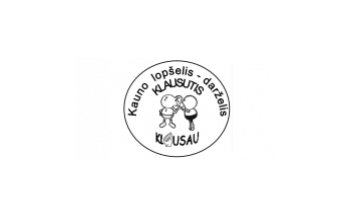 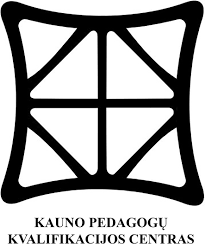 RESPUBLIKINIO IKIMOKYKLINIO IR ANKSTYVOJO AMŽIAUS VAIKŲ PROJEKTO„ŽAIDŽIAME DRAUGE”NUOSTATAI1. BENDROSIOS NUOSTATOS1. Nuostatai reglamentuoja Kauno pedagogų ir kvalifikacijos centro ir Kauno lopšelio – darželio    „Klausutis” Respublikinio ikimokyklinio ir ankstyvojo amžiaus vaikų projekto „Žaidžiame drauge” tikslą, uždavinius, dalyvius, organizavimo ir vykdymo tvarką.            2. Projekto aktualumas: nustatyta, ankstyvojo amžiaus vaikams žaidimas yra priemonė pažinti išorinį pasaulį, išreikšti savo emocinį požiūrį į jį, tapatintis su socialiniais vaidmenimis, ugdytis kalbinius bei komunikavimo gebėjimus ir pan. Žaisdami vaikai vaizduoja juos supančią aplinką, parodo, kaip jie vertina pastebėtus gyvenimo reiškinius. Sumanūs pedagogai pasitelkia žaidimus vaikų ugdymui, modeliuoja juos, siekdami vienų ar kitų ugdymo(si) tikslų.             Žaidimas – vaiko gyvenimo ir ugdymosi būdas. Visame pasaulyje didžiąją dalį vaikystės  sudaro žaidimai. Žaisdami vaikai, iš tikrųjų dirba patį svarbiausią savo darbą – jie mokosi. Vaikai yra smalsūs, o šį smalsumą žadina juos supanti aplinka, suaugusiųjų žmonių veikla. Vaikai mokosi kasdienėje veikloje aktyviai veikdami, nuolat kartodami veiksmus, o taip pat iš sukauptos patirties. Patenkinęs svarbiausius savo poreikius, būtent žaisdamas, vaikas tyrinėja jį supantį pasaulį, vertina savo galimybes, patiria naujus jausmus, įgyja patirties. Todėl siekiant sklandaus vaiko pažinimo ir ugdymo(si), reikia tinkamai organizuoti ugdomąją veiklą, kurios metu naudojamos priemonės, skatinančios vaikus veikti, pažinti, kurti. 3. Projekto nuostatai skelbiami Kauno lopšelis – darželis „Klausutis” internetinėje svetainėje adresu https://www.klausutis.lt/.  Informacija apie projektą viešinama KPKC balandžio mėnesio plane.                                                  II. PROJEKTO TIKSLAI IR UŽDAVINIAI             4. Tikslas – dalintis gerąją patirtimi organizuojant ugdomąsias veiklas, skatinančias  ankstyvojo amžiaus vaikų aktyvumą ir smalsumą  kaupiant patirtį apie juos supančią aplinką.             5. Uždaviniai: Taikant įvairius ugdymo metodus nusiteikti džiugiai kūrybinei veiklai, tenkinant vaikų poreikį pažinti juos supančią aplinką per pojūčius, žaidimus, veiklas ir bendradarbiauti su kitais vaikais bei patirti atradimo džiaugsmą; Aktyviai žaisti, kurti, tyrinėti daiktus supančioje aplinkoje;Atskleisti kūrybiškumą, individualumą per meninę, kūrybinę, pažinimo, socialinę ir komunikavimo veiklas;Ugdyti bendradarbiavimą kūrybinėje veikloje;Patirti daug džiugių emocijų.                                                 III. PROJEKTO ORGANIZAVIMAS IR TRUKMĖ 6. Projektą koordinuoja Kauno pedagogų kvalifikacijos centro metodininkė Valerija Segalovičienė.  7.  Projekto iniciatorė Kauno lopšelio – darželio „Klausutis” ikimokyklinio ugdymo vyresnioji mokytoja Nadežda Zalevskaja. 8. Projektą organizuoja Kauno lopšelio – darželio „Klausutis” direktorės pavaduotoja ugdymui Lina Pilkauskienė, tel. (8 37) 454 309, el. paštas -  ld@klausutis.kaunas.lm.lt;  9 . Projekte gali dalyvauti ikimokyklinio ir ankstyvojo amžiaus pedagogai. Dalyvių skaičius iš vienos institucijos nėra ribojamas.10. Projektas vyks nuo 2020m. balandžio  1 d. iki balandžio 30 d. 11. Veiklų akimirkos fiksuojamos nuotraukose. Skaitmenines nuotraukas (1-2 veiklas atspindinčias nuotraukas) ir veiklų aprašus (1 priedas) siųsti el. paštu: darziukas123@gmail.com iki 2020m. balandžio 30 d.  Išankstinė registracija nereikalinga.12. Visų siunčiamų fotografijų dydis neturi viršyti 5 MB, formatas – JPG (JPEG). Nuotraukos turi būti prisegtos.13. Veiklos aprašas rengiamas 12 pt dydžio Times New Roman šriftu, tarpas tarp eilučių 1,5; aprašymo apimtis ne daugiau pusė A4 lapo (1 priedas).14. Veiklos aprašai pateikti be nuotraukų nebus skelbiami.15. Atkreipiame dėmesį, kad siųsdami projekto medžiagą jūs prisiimate atsakomybę už jos viešinimą (turėti tėvų sutikimus arba fotografuoti, kad nesimatytų vaikų veidų).16. Nuotraukos bus talpinamos projekto sklaidai  sukurtoje Facebook uždaroje grupėje „Žaidžiame drauge”.17. Dėl papildomos informacijos kreiptis telefonu 860057123, el.paštu darziukas123@gmail.comIV BAIGIAMOSIOS NUOSTATOS18. Projekto organizatoriai pasilieka teisę atsiųstas nuotraukas ir aprašus publikuoti viešai (nurodant autorines teises naudoti įstaigos internetinėje svetainėje, spaudoje, internetinėje erdvėje), keisti ar papildyti Projekto nuostatus.19. Nuotraukos ir aprašas internetiniame psl.: KPKC Edukacinės patirties bankas – tai dalyvavimo pagrindinimas (atestacijos komisijai).                                                                                                                                                      1 priedas RESPUBLIKINIO IKIMOKYKLINIO IR ANKSTYVOJO AMŽIAUS VAIKŲ PROJEKTO „ŽAIDŽIAME DRAUGE”VEIKLOS APRAŠAS Nuotraukas prisegti failuose.Ugdymo įstaigos pavadinimas  Vardas, pavardė, pareigos, kvalifikacinė kategorija  El. paštas, telefonas  Veiklos pavadinimas   Veiklos aprašymas: Tikslas: Trukmė:Priemonės:Eiga: